To:  Parents/ Guardians  From: Mrs. Dewar / bdewar@lssd.ca / www.mrsdewar.weebly.comDuring February, the following topics will be covered in our classroom.  Please feel free to contact me if you have any questions.English Language ArtsNovel Study: “Harry Potter and the Philosopher’s Stone”Writing: Quick Writes                Letter WritingStatus of the Class – conferencing about daily reading Spelling Home Reading – please continue to read at home at least 20 - 30 minutes each day!MathematicsMultiplication- concept review and basic fact strategies- Ninja Math Strategies for multiplying large numbersProblem Solving and Estimating using multiplicationChance and Uncertainty Social StudiesCanada’s First PeoplesScienceSimple MachinesOtherThank you for signing your child’s planner each night and for helping them remember their Book Bag each day! Please remember to send extra face masks and a water bottle in their backpack each day. February is “I Love to Read” month! Many exciting activities are planned to celebrate.  As February is “I Love to Read Month”, we will be having an addition to our Home Reading program!  There are a variety of reading activities for you and your child to try together on the “I Love to Read” calendar. Please initial the 15 activities (or more) that you complete together and return to school on March 1st.  Happy Reading!If students wish, they may hand out valentines to their classmates. If valentines are being handed out, please remember to include everyone in class since we are a classroom community of kindness and respect. If larger or special valentines are wanting to be handed out, we ask that those be saved for another time. All valentines are to be at school by February 10th to be quarantined before our party.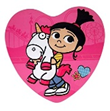 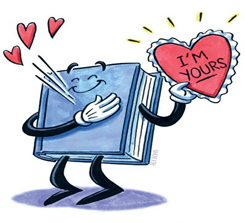  February 2022 Room 22 February 2022 Room 22 February 2022 Room 22 February 2022 Room 22 February 2022 Room 22SundayMondayTuesdayTuesdayWednesdayThursdayFridaySaturdayI LOVE to Read Month!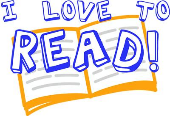 1       Day 41       Day 42      Day 53      Day 64       Day 1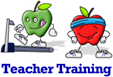 Inservice Day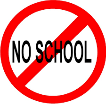 567       Day 2 8         Day 3 8         Day 3 9        Day 410       Day 5Bring in Valentines Cards11        Day 6121314       Day 1Valentine’s DayParty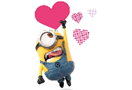 15       Day 215       Day 216     Day 317      Day 418       Day 5192021     Louis Riel Day 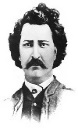 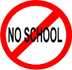 22     Day 622     Day 623     Day 1Pink Shirt Day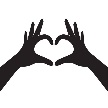 24     Day 225      Day 3262728     Day 4